Карточки для проверки знаний номенклатуры по теме«Общие черты рельефа России», 8 классВариант 1.Дайте определение «Рельеф».Какими цифрами на контурной карте показаны следующие географические объекты: а) Восточно-Европейская равнинаб) Алтайв) Верхоянский хребетг) Колымское нагорье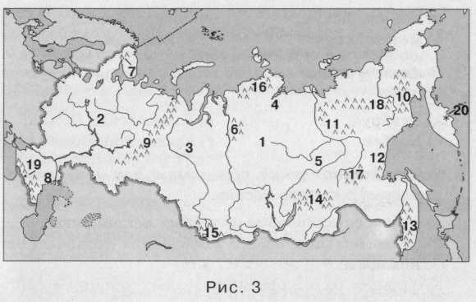 Вариант 2.Назовите основные формы рельефа нашей страны. Где находятся самая высокая и самая низкая точки нашей страны?Какими цифрами на контурной карте показаны следующие географические объекты:а) Среднесибирское плоскогорьеб) Уральские горыв)  хребет Джугджур                                       г)  Колымское нагорье                                 Вариант 3.Чем отличаются формы земной поверхности друг от друга?Какими цифрами на контурной карте показаны следующие географические объекты:а) Западно-Сибирская равнинаб) г. Эльбрусв) горы Быррангаг) Алданское нагорьеВариант 4.Назовите одну из четырёх особенностей рельефа нашей страны.Какими цифрами на контурной карте показаны следующие географические объекты:а) Прикаспийская низменностьб) хребет Сихотэ-Алиньв) Становое нагорьег) влк. Ключевская Сопка                          